DIDACTICA, PEDAGOGIA Y SABERDe: ARMANDO ZAMBRANO LEAL   
Sección: no ficcion » pedagogia 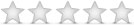 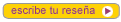 EAN: 9789582008178 Editorial: COOPERATIVA EDITORIAL MAGISTERIO ISBN: 9582008172 Edición: 1ª Formato: RUSTICO Año: 2005 No. de páginas: 242 Idioma: ESPAÑOL País: COLOMBIA Año: 2005 Región: [product:region] Audiencia: [product:audiencia] Formato: RUSTICO Año: 2005 Idioma: ESPAÑOL País: COLOMBIA 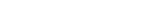 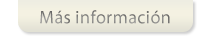 ESTE LIBRO TRATA ANTE TODO DE DOS CONCEPTOS CENTRALES: PEDAGOGÍA Y DIDÁCTICA. EN FORMA ACORDE CON SU TRASFONDO DELEUZIANO (Y DESDE LA DELIMITACIÓN DEL CAMPO DE LAS CIENCIAS DE LA EDUCACIÓN COMO SE HA VENIDO CONFIGURANDO EN FRANCIA), EL AUTOR NO TRATA DE DEFINIR Y AISLAR ESOS CONCEPTOS, SINO DE CONTRAPONERLOS Y RELACIONARLOS; NO TRATA DE CERRAR EL DEBATE, SINO DE AMPLIARLO E IMPULSARLO; NO TRATA DE COMUNICARNOS SU VERDAD E INVITARNOS A ESCUCHARLA, SINO DE COMUNICARNOS SUS INQUIETUDES E INVITARNOS A ACOMPAÑARLO EN SU PENSAR EN VOZ ALTA PARA ENTRETEJER CON ÉL NUESTRO PENSAR EN VOZ BAJA. POR ELLO, PARA LEER, MEDITAR Y DISFRUTAR, ESTE TEXTO NO ES NECESARIO COMPARTIR SUS SUTILES PROPUESTAS DE ENTENDER LA DIDÁCTICA COMO UNA DISCIPLINA CENTRADA MÁS EN EL APRENDIZAJE QUE EN LA ENSEÑANZA, NI LAS DE UBICAR LA PEDAGOGÍA MÁS ALLÁ DE LAS DISCIPLINAS EN UN DISCURSO ÉTICO SOBRE LA RESISTENCIA DEL ESTU- DIANTE, SOBRE EL SIGNIFICADO DE APRENDER A SER LIBRES Y A SO- PORTARNOS, TEJIDO DESDE LA DISTANCIA, LA ALTURA Y LA OTREDAD. TAL VEZ ES MEJOR NO COMPARTIRLAS PARA SENTIR LA TENSIÓN, LA OSCURIDAD Y EL DESEO DE VER MÁS CLARO Y DE SABER MÁS Y MÁS SOBRE ESAS CONCEPTUALÍZACIONES POLIMORFAS E HISTÓRICAMENTE CAMBIANTES. ES MEJOR TRATAR DE EXPLICITAR Y REFINAR LAS PROPIAS CONCEPCIONES DIVERGENTES SOBRE LA PEDAGOGÍA Y LA DIDÁCTICA PARA CONFRONTARLAS CON LAS SUYAS Y REFORMULADAS Y TRANSFORMARLAS DURANTE ESE TIEMPO Y EN ESE EL ESPACIO PRIVILEGIADO DE NUESTRO ENCUENTRO CON EL AUTOR.Didáctica, pedagogía y saberCategoría: Educación y Pedagogía Tipo: Libro Ubicación: Colombia (Despachos a todo el mundo) 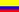 COL $ 42,000 
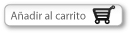 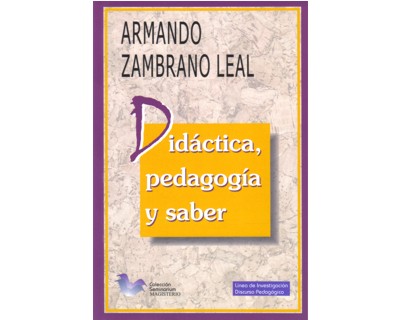 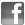 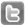 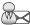 Añadir a mi biblioteca 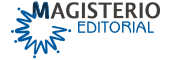 Autor: Armando Zambrano LealEditorial: Cooperativa Editorial MagisterioAño de edición: 2005ISBN: 9582008172Colección: SeminariumFormato: LibroTerminado: RústicaTamaño: 17 x 24 cm.Número de páginas: 242Reseña: Este libro trata ante todo de dos conceptos centrales: pedagogía y didáctica. En forma acorde con su trasfondo deleuziano (y desde la delimitación del campo de las ciencias de la educación como se ha venido configurando en Francia), el autor no trata de definir y aislar esos conceptos, sino de contraponerlos y relacionarlos; no trata de cerrar el debate, sino reampliarlo e impulsarlo; no trata de comunicarnos su verdad e invitarnos a escucharla, sino de comunicarnos sus inquietudes e invitarnos a acompañarlo en su pensar en voz alta para entretejer con él nuestro pensar en voz baja.

Por ello, para leer, meditar y disfrutar, este texto no en necesario compartir sus sutiles propuestas de entender la didáctica como una disciplina centrada más en el aprendizaje que en la enseñanza, ni las de ubicar la pedagogía más allá de las disciplinas en un discurso ético sobre la resistencia del estudiante, sobre el significado de aprender a ser libres y a soportarnos, tejido desde la distancia, la altura y la otredad. Tal vez es mejor no compartirlas para sentir la tensión, la oscuridad y el deseo de ver más claro y de saber más y más sobre esas conceptualizaciones polimorfas e históricamente cambiantes. Es mejor tratar de explicar y refinar las propias concepciones divergentes sobre la pedagogía y la didáctica para confrontarlas con las suyas y reformularlas y transformarlas durante ese tiempo y en ese el espacio privilegiado de nuestro encuentro con el autor.Peso: 0.4100 kg 
Código interno: MAGI 134 COL $ 42,000 
Tabla de contenidos 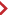 Prólogo

Introducción

Capítulo I
Didáctica y saber

Aproximación histórica
Rasgos epistemológicos
Disciplinas organizadoras
Conceptos fundamentales
Saberes y representación

Capítulo II
Didáctica y aprendizaje

El aprender como experiencia
Aprender como transformación 
El aprender como artificio
Espacio-transmisión
Tiempo y aprendizaje
Deseo-apropiación

Capítulo III
Pedagogía y enseñanza

Distancia-Resistencia
Poder y retención
Ética y libertad
Trascendencia y altura
Tacto y prudencia

Capítulo IV
Pedagogía como discurso

Del sujeto
De la cultura
De la socializad
Del Saber Pedagógico

Capítulo V
La disciplina escolar: un terreno fértil

La disciplina escolar: entre definición y referentes
Disciplina escolar y competencia
La situación y el logro
La dimensión reflexiva y práctica
Las competencias como saber

Conclusión

Bibliografía Prólogo

Introducción

Capítulo I
Didáctica y saber

Aproximación histórica
Rasgos epistemológicos
Disciplinas organizadoras
Conceptos fundamentales
Saberes y representación

Capítulo II
Didáctica y aprendizaje

El aprender como experiencia
Aprender como transformación 
El aprender como artificio
Espacio-transmisión
Tiempo y aprendizaje
Deseo-apropiación

Capítulo III
Pedagogía y enseñanza

Distancia-Resistencia
Poder y retención
Ética y libertad
Trascendencia y altura
Tacto y prudencia

Capítulo IV
Pedagogía como discurso

Del sujeto
De la cultura
De la socializad
Del Saber Pedagógico

Capítulo V
La disciplina escolar: un terreno fértil

La disciplina escolar: entre definición y referentes
Disciplina escolar y competencia
La situación y el logro
La dimensión reflexiva y práctica
Las competencias como saber

Conclusión

Bibliografía 